КАРАР                                                       РЕШЕНИЕ07 июля  2021й.        36-1        07 июля 2021гОб утверждении Перечня муниципального имущества сельского поселения Бедеево-Полянский сельсовет муниципального района Благовещенский район Республики Башкортостан, которое может быть использовано только в целях предоставления в аренду субъектам малого и среднего предпринимательства и физическим лицам, не являющимся индивидуальными предпринимателями и применяющим специальный налоговый режим «налог на профессиональный доход»В соответствии со ст. 209, ст. 215 Гражданского кодекса Российской Федерации (с изменениями и дополнениями), в целях реализации Федерального закона Российской Федерации от 24 июля .  № 209-ФЗ «О развитии малого и среднего предпринимательства в Российской Федерации» (с изменениями и дополнениями), с учетом Приказа Министерства земельных и имущественных отношений  Республики Башкортостан от 24 октября . № 1606 «Об утверждении Перечня государственного имущества Республики Башкортостан, которое может быть использовано только в целях предоставления его во владение и (или) в пользование на долгосрочной основе (в том числе по льготным ставкам арендной платы) субъектам малого и среднего предпринимательства и организациям, образующим инфраструктуру поддержки субъектов малого и среднего предпринимательства» (с изменениями и дополнениями), Методических рекомендаций по оказанию имущественной поддержки субъектам малого и среднего  предпринимательства и организациям, образующим инфраструктуру поддержки субъектов малого и среднего предпринимательства, утвержденных Советом директоров АО «Корпорация «МСП» (протокол от 17 апреля . № 32), письма Министерства земельных и имущественных отношений Республики Башкортостан от 25 февраля . № РГ-26/2470, Совет сельского поселения Бедеево-Полянский сельсовет Муниципального района Благовещенский район Республики БашкортостанРЕШИЛ:Дополнить Перечень муниципального имущества сельского поселения Бедеево-Полянский сельсовет Муниципального района Благовещенский район Республики Башкортостан объектами недвижимого имущества согласно приложению к настоящему решению.Утвердить дополненный Перечень муниципального имущества сельского поселения Бедеево-Полянский сельсовет Муниципального района Благовещенский район Республики Башкортостан, которое может быть использовано только в целях предоставления в аренду субъектам малого и среднего предпринимательства и физическим лицам, не являющимся индивидуальными предпринимателями и применяющим специальный налоговый режим «налог на профессиональный доход».Опубликовать данное решение Совета сельского поселения Бедеево-Полянский сельсовет муниципального района Благовещенский район Республики Башкортостан в средствах массовой информации и разместить на официальном сайте сельского поселения Бедеево-Полянский сельсовет Муниципального района Благовещенский район Республики Башкортостан.   Глава сельского поселения Бедеево-Полянский сельсовет муниципального районаБлаговещенский район Республики Башкортостан                                            Н.С.Велижанина                              Утвержден Решением Совета сельского поселения Бедеево-Полянский сельсовет Муниципального района Благовещенский район Республики Башкортостан от « 07 »  июля 2021 г. № 36-1ПЕРЕЧЕНЬмуниципального имущества сельского поселения Бедеево-Полянский сельсовет муниципального района Благовещенский район Республики Башкортостан, которое может быть использовано только в целях предоставления в аренду субъектам малого и среднего предпринимательства и физическим лицам, не являющимся индивидуальными предпринимателями и применяющим специальный налоговый режим «налог на профессиональный доход»БАШКОРТОСТАН РЕСПУБЛИКАhЫБЛАГОВЕЩЕН РАЙОНЫ МУНИЦИПАЛЬ РАЙОНЫНЫҢБЕДЕЕВА ПОЛЯНААУЫЛ СОВЕТЫАУЫЛ  БИЛӘМӘhЕ ХАКИМИӘТЕ 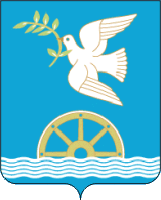 РЕСПУБЛИКА  БАШКОРТОСТАНСОВЕТСЕЛЬСКОГО ПОСЕЛЕНИЯБЕДЕЕВО-ПОЛЯНСКИЙ СЕЛЬСОВЕТМУНИЦИПАЛЬНОГО РАЙОНА БЛАГОВЕЩЕНСКИЙ РАЙОН№ п/пМестонахождение и описание муниципального имуществаОбщая характе-ристикаНаличие правообла-дателей и их количествоСрок действия договора123451Республика Башкортостан, Благовещенский район, с.Бедеева Поляна, ул.Уральская д.16 кадастровый номер 02:15:010102:337 (здание магазина)площадь 383,1 кв.мНет